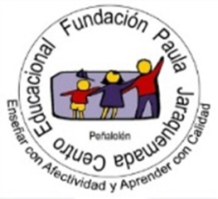 Evaluación Formativa de Historia     NOMBRE_____________________________________________FECHA: _____________Las siguientes actividades tienen como finalidad verificar lo que has aprendido en las semanas anteriores. Los contenidos  a evaluar son:Ubicación temporal (días de la semana y meses) aplicada a la vida cotidiana (horas de comer o dormir, actividades y celebraciones).“El adulto lee todas las instrucciones y el niño o niña debe responder y completar o marcar”Lee y responde marcando con una X la alternativa correspondiente.Observa y responde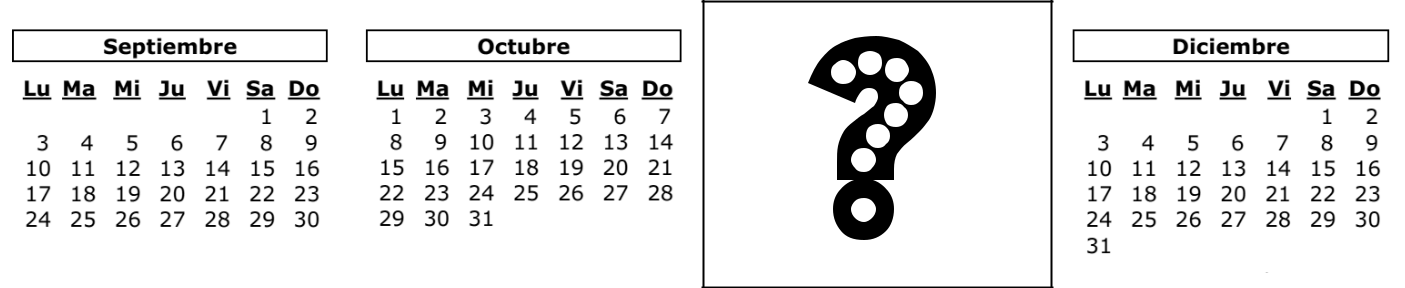 ¿Qué mes falta  en el cuadro?Enero.Agosto.Noviembre.¿Cómo nombramos a los días que corresponden al fin de semana?Lunes y martes.Jueves y viernes.Sábado y domingo.Observa el siguiente calendario: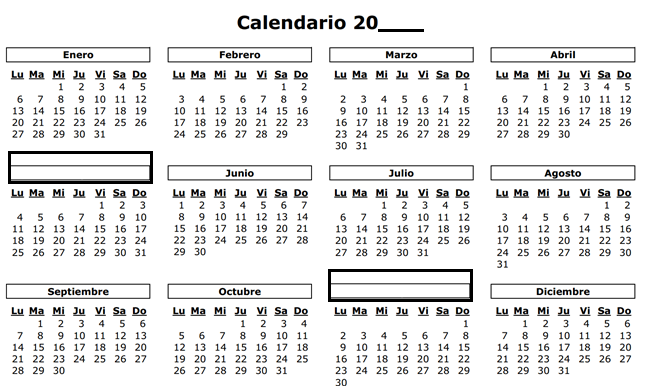 Completa lo siguiente:3. Escribe los meses que faltan.4.  Completa el año 5. Encierra el mes en el estamos.¿Para qué sirve el calendario?Para ver las los días y meses del año.Para saber la hora del día en que estamos.Para conocer los años que tiene una personaMarca con una X  la imagen que represente lo que celebramos en el mes de diciembre.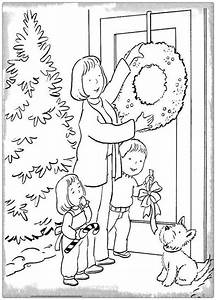 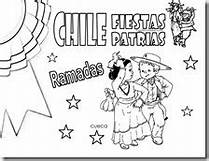 Observa la imagen y responde.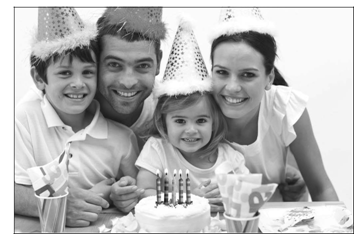 ¿Qué acontecimiento de la historia familiar celebra esta familia?Un aniversario.Un cumpleaños.Un matrimonio.Observa las actividades y responde:Actividades que Miguel realiza en la semana, después de ir al colegio.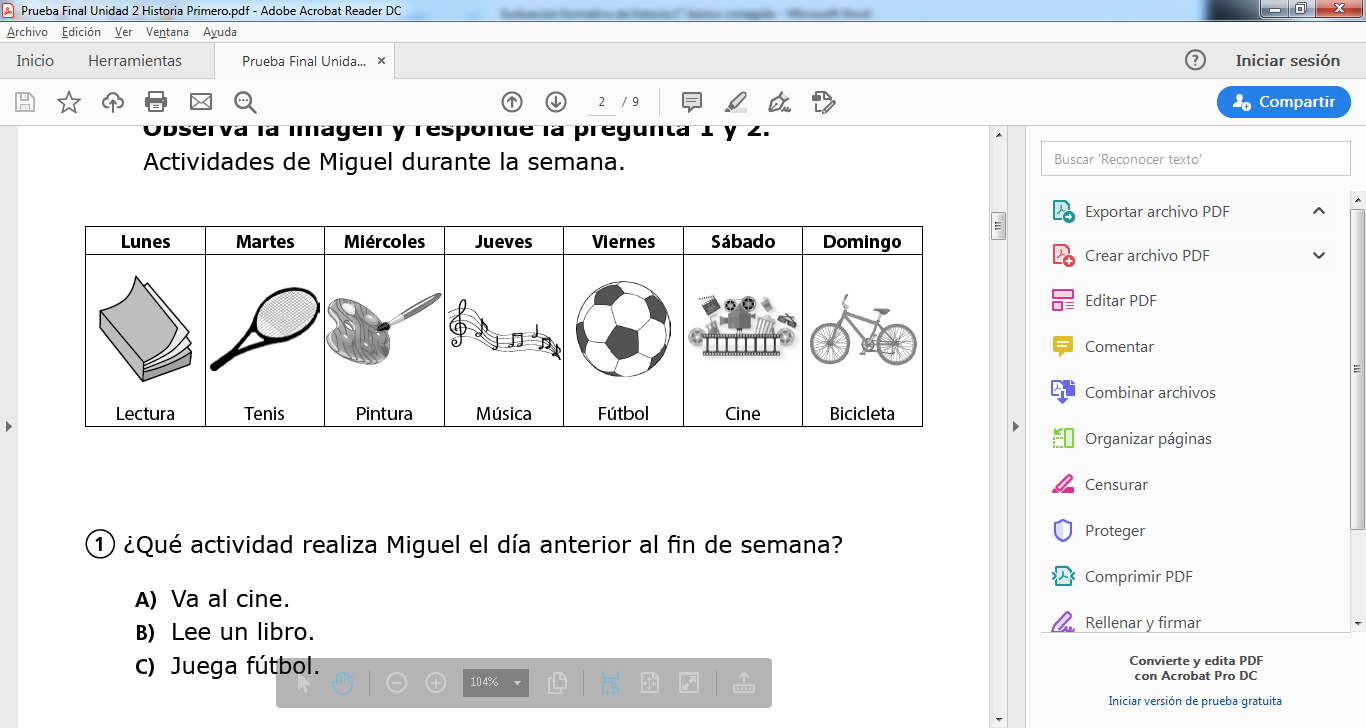 9. ¿Qué día de la semana juega fútbol Miguel?Martes.ViernesSábado.¿Cuándo va Miguel al cine y anda en Bicicleta?Todos los días.Los fines de semana.Dos veces a la semana.Este es un día de semana en la vida de Juan: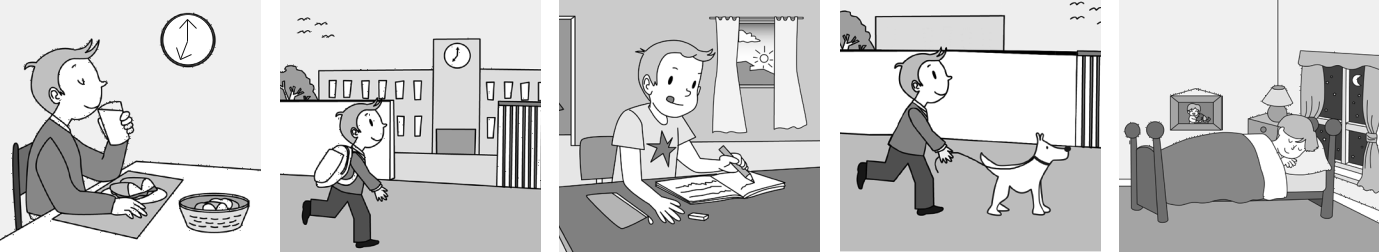 11. ¿Cuál de estas secuencias muestra lo que realiza Juan antes y después de hacer sus tareas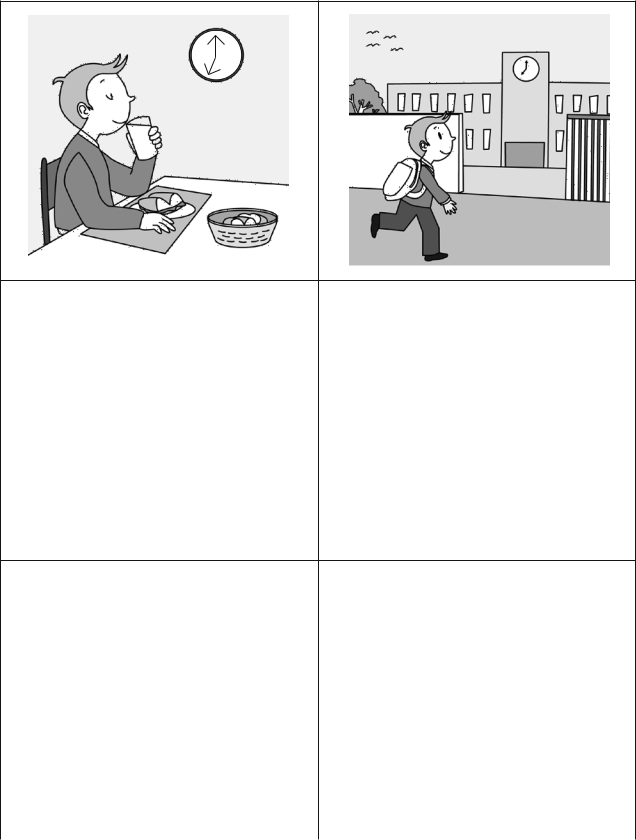 A)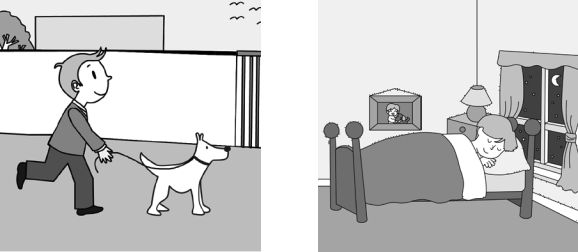 B)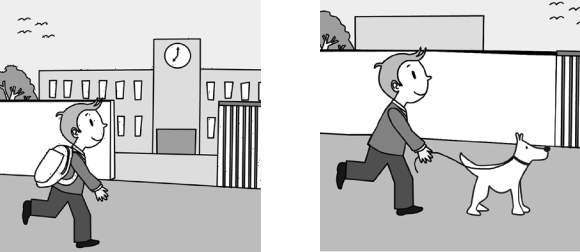 C)DesayunaVa al colegioHace sus tareasPasea a su perroSe va a dormir